Фрагмент карты зон с особыми условиями использования пгт. ВяртсиляБыло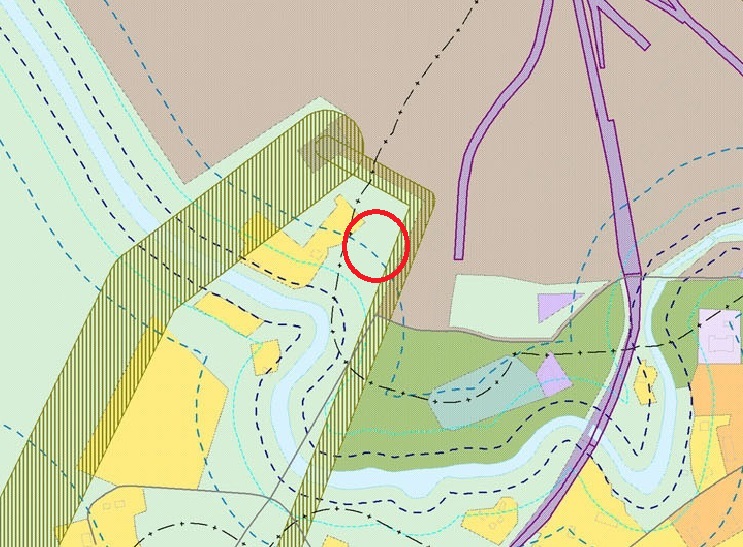 Стало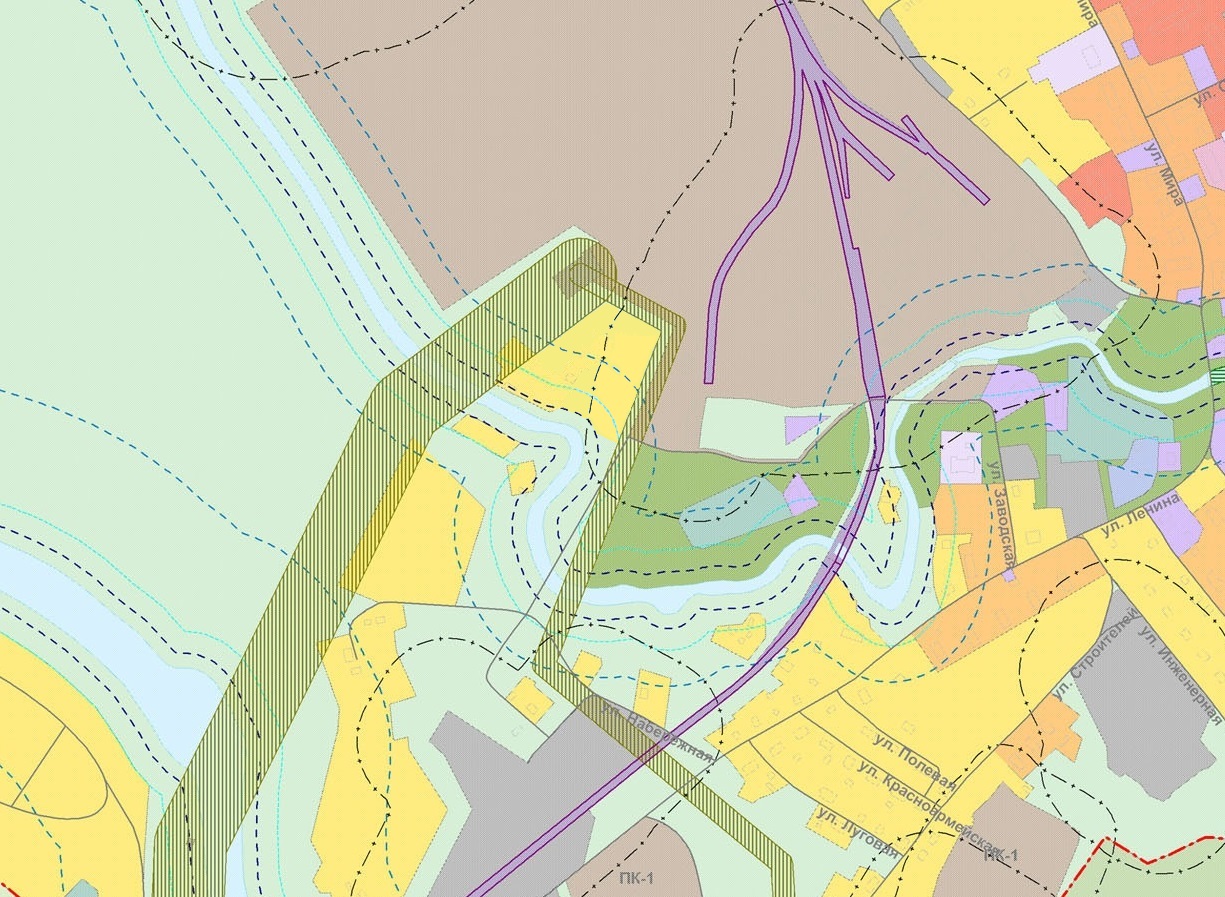 Фрагмент карты градостроительного зонирования пгт. ВяртсиляБыло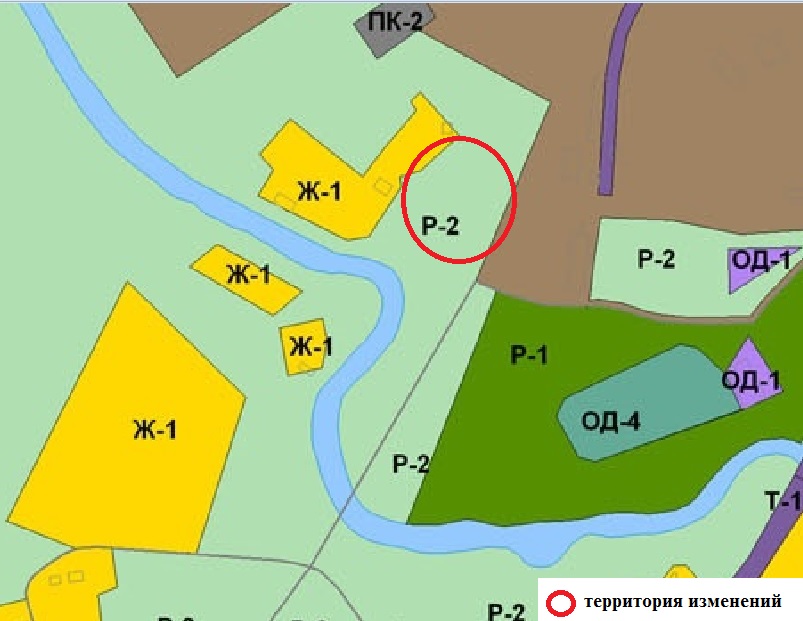 Стало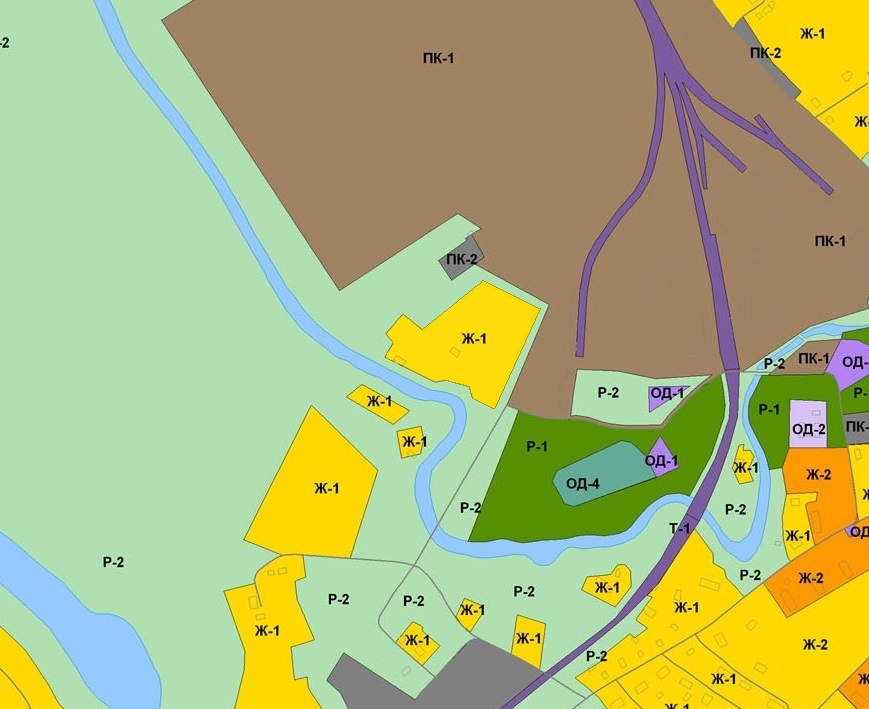 